Privacy Agreement:I have received a copy of, or am aware of, the Scouts NSW Privacy Policy, and I consent to the information collected on this form to be used in accordance with the rights and obligations set out in that policy. Also, I acknowledge that any third party, about whom information on this form has been provided by me, has been informed of the Association’s collection of their information and that they are aware of the Scouts NSW Privacy Policy.  I accept that Scouts NSW may use electronic signatures as part of their processes.  Compliance with the Code of Conduct is expected of all adults, members and Associates, uniformed and non-uniformed, who work within the Movement, recognising that at all times they should act responsibly and exercise a Duty of Care.  
I agree to accept the Scout Promise and Law and be guided by the Policies and Rules of the Association and Scouts Australia NSW Branch.  
All current policies are available from the Scouts NSW website www.nsw.scouts.com.au .I understand that information on Family Support Fund Grant Applications and References are to be treated with strict confidentiality and will only be viewed by The Group Leader and the Family Support Fund Management Committee.OFFICE USE ONLYFor further information on Scouting for Refugees please contact:
Scouting for Refugees:  s4r@nsw.scouts.com.auor
Contact Scouts Australia NSW:  02 9735 9000When complete, please email form to:  s4r@nsw.scouts.com.au
or   Post To:	Scouting for Refugees Scouts Australia NSW Reply Paid 125LIDCOMBE  NSW  1825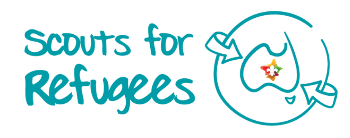 Scouting for RefugeesGroup Leader Reference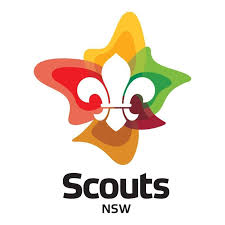 APPLICANT'S DETAILSAPPLICANT'S DETAILSAPPLICANT'S DETAILSAPPLICANT SURNAMEDATE OF BIRTHDATE OF BIRTHSEX:  M    F  SEX:  M    F  APPLICANT FIRSTNAMECONTACT NUMBERCONTACT NUMBERCONTACT NUMBERCONTACT NUMBERARE THEY CURRENTLY OR HAVE THEY EVER BEEN A MEMBER OF SCOUTS NSW? (Y/N)ARE THEY CURRENTLY OR HAVE THEY EVER BEEN A MEMBER OF SCOUTS NSW? (Y/N)MEMBER NUMBER (If Known)MEMBER NUMBER (If Known)MEMBER NUMBER (If Known)MEMBER NUMBER (If Known)MEMBER NUMBER (If Known)HOME ADDRESSTOWN/SUBURBSTATESTATEPOSTCODEAPPLICANT EMAIL SCOUT GROUP DETAILSSCOUT GROUP DETAILSJoey 
ScoutCub 
ScoutCub 
ScoutScoutVenturer
ScoutYouth
HelperYouth
HelperOtherOtherOtherOtherMembership Type:Membership Type:withScout GroupScout GroupGROUP LEADER NAMEGROUP LEADER NAMEGROUP LEADER NAMEGROUP LEADER CONTACT NUMBERGROUP LEADER CONTACT NUMBERGROUP LEADER CONTACT NUMBERMEMBER NUMBERMEMBER NUMBERMEMBER NUMBERADDITIONAL INFORMATION AND COMMENTSADDITIONAL INFORMATION AND COMMENTS(Please continue any responses over the page if required)(Please continue any responses over the page if required)(Please continue any responses over the page if required)(a)  Can you provide information on the nature of the family?(a)  Can you provide information on the nature of the family?(a)  Can you provide information on the nature of the family?(a)  Can you provide information on the nature of the family?(a)  Can you provide information on the nature of the family?(b)  Please detail any special circumstances that would support this application:
(Please consider any known traumatic experiences, financial stress, special needs, etc.)(b)  Please detail any special circumstances that would support this application:
(Please consider any known traumatic experiences, financial stress, special needs, etc.)(b)  Please detail any special circumstances that would support this application:
(Please consider any known traumatic experiences, financial stress, special needs, etc.)(b)  Please detail any special circumstances that would support this application:
(Please consider any known traumatic experiences, financial stress, special needs, etc.)(b)  Please detail any special circumstances that would support this application:
(Please consider any known traumatic experiences, financial stress, special needs, etc.)(c)  Please provide a reference for the applicant and the attributes of Scouting that they demonstrate?(c)  Please provide a reference for the applicant and the attributes of Scouting that they demonstrate?(c)  Please provide a reference for the applicant and the attributes of Scouting that they demonstrate?(c)  Please provide a reference for the applicant and the attributes of Scouting that they demonstrate?(c)  Please provide a reference for the applicant and the attributes of Scouting that they demonstrate?(d)  Please provide an approximate calculation of annual costs for the following that may need to be covered for the applicant:(d)  Please provide an approximate calculation of annual costs for the following that may need to be covered for the applicant:(d)  Please provide an approximate calculation of annual costs for the following that may need to be covered for the applicant:(d)  Please provide an approximate calculation of annual costs for the following that may need to be covered for the applicant:(d)  Please provide an approximate calculation of annual costs for the following that may need to be covered for the applicant:Group Fees$      $      Section Activity Costs$      Personal Equipment Costs
(e.g.  Uniform, Backpack for hiking)$      $      Other Costs$      (e)  What financial assistance can the Scout Group provide to the applicant?(e)  What financial assistance can the Scout Group provide to the applicant?(e)  What financial assistance can the Scout Group provide to the applicant?(e)  What financial assistance can the Scout Group provide to the applicant?(e)  What financial assistance can the Scout Group provide to the applicant?(f)  In what ways could the Carer/Guardian/Family contribute to the Scout Group?(f)  In what ways could the Carer/Guardian/Family contribute to the Scout Group?(f)  In what ways could the Carer/Guardian/Family contribute to the Scout Group?(f)  In what ways could the Carer/Guardian/Family contribute to the Scout Group?(f)  In what ways could the Carer/Guardian/Family contribute to the Scout Group?(g)  Is there any other information you would like to provide in relation to this application?(g)  Is there any other information you would like to provide in relation to this application?(g)  Is there any other information you would like to provide in relation to this application?(g)  Is there any other information you would like to provide in relation to this application?(g)  Is there any other information you would like to provide in relation to this application?SIGNED:(GROUP LEADER)DATEAPPLICATION RECEIVED BYDATEAPPLICANT MEMBERSHIP NO.APPLICANT MEMBERSHIP NO.APPLICANT MEMBERSHIP NO.APPLICANT MEMBERSHIP NO.APPLICANT MEMBERSHIP NO.APPLICANT MEMBERSHIP NO.APPLICANT MEMBERSHIP NO.APPLICANT MEMBERSHIP NO.APPLICANT MEMBERSHIP NO.